Торговый дом «Парк»г. Новосибирск, ул. 2-ая Станционная, 44, офис 215,т.моб. (383) 239-32-52,263-74-71,т.ф. 367-03-92E-mail: zakaz@2393252.ruwww.2393252.ruСтеклопластиковая арматура представляет собой пучок непрерывных стеклянных волокон, объединенных в арматурный элемент (стержень) синтетическим связующим (эпоксидной смолой), которое обеспечивает совместную работу волокон, защищает их от механических повреждений в процессе изготовления конструкций, ослабляет воздействие на стекловолокно внешней среды.Неметаллическая композитная арматура изготавливается по ТУ 5769-248-35354501-2; согласно СНиП 52-01-2003 и 2.03.01-840,  из стеклопластиковых  или базальтопластиковых композитных материалов (соответственно АСП и АБП). Основные преимущества:Дешевле металлической арматуры (Использование композитной арматуры позволяет уменьшить стоимость строительных работ. Удешевление стоимости строительных конструкций достигается за счет использования неметаллической арматуры меньших диаметров по сравнению с металлической арматурой);Прочнее на разрыв в 3 раза; Нержавеющий материал первой группы химической стойкости;   Легче в 9 раз, при равнопрочной замене.Кислотостойкая, неэлектропроводна;Композитная стеклопластиковая арматура практически не проводит теплоИспользование композитной арматуры позволяет уменьшить стоимость строительных работ. Удешевление стоимости строительных конструкций достигается за счет использования неметаллической арматуры меньших диаметров по сравнению с металлической арматурой.По рекомендациям НИИЖБ (Москва) эффективно применять: В ленточных фундаментах, армировании бетонных покрытий и промышленных полов, т.е. в бетонных изделиях, работающих на упругом основании. При строительстве подземных сооружений, подвалов и буронабивных свай, В монолитном строительстве, в т.ч. с несъёмной опалубкой, гибких связях.	Экономический эффект достигается за счет: Использования меньших диаметров стеклопластиковой арматуры по сравнению с металлической (Диаметры замены указаны в таблице ниже). Экономии на погрузке/разгрузке.Доставки без использования длинномерных автомобилей. Пачки шестиметровых хлыстов по 300м. сгибаются в дугу и грузятся в Газель или на багажник легкового автомобиля.Лёгкости монтажа. Вяжется обычной вязальной проволокой. Можно комбинировать с металлическими изделиями.	Прайс-листСтандартные нейлоновые стяжкиТип: КССПредназначены для крепежа и соединения в жгут кабелей и проводовМатериал: нейлон 6.6, не содержит галогенов, самозатухающийТемпературный диапазон: от -40°C до +85°CТемпература монтажа: от -10°C до +60°CЗамковый механизм одностороннего хода. НеразъемныйЦвет: белыйДополнительная информация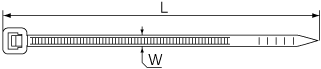 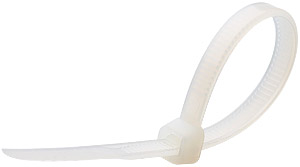 Желтым выделены стяжки которые постоянно в наличии.КСС 3х100 для АРМ от 4 до 8ммКСС 3х150 для АРМ от 8 до 12ммНаименование∅ профиля, мм.Цена за погонный метр Цена за погонный метрЦена за погонный метрНаименование∅ профиля, мм.Розница, руб.Опт. с 2500 до 5000 метров, руб.Опт. Свыше 5000 метров, руб.АРМАТУРА КОМПОЗИТНАЯ СТЕКЛОПЛАСТИКОВАЯ  48,50р.8,00р.7,50р.АРМАТУРА КОМПОЗИТНАЯ СТЕКЛОПЛАСТИКОВАЯ  611,50р.11,00р.10,50р.АРМАТУРА КОМПОЗИТНАЯ СТЕКЛОПЛАСТИКОВАЯ  817,00р.16,50р.16,00р.АРМАТУРА КОМПОЗИТНАЯ СТЕКЛОПЛАСТИКОВАЯ  1022,00р.21,50р.21,00р.АРМАТУРА КОМПОЗИТНАЯ СТЕКЛОПЛАСТИКОВАЯ  1233,00р.32,50р.32,00р.Наим-ние, цветРазмеры (мм)Размеры (мм)в упаковке (шт)макс. Ø охвата (мм)рабочая нагрузка (кг)мин. норма отпускаед. стоим.розницаоптНаим-ние, цветLWв упаковке (шт)макс. Ø охвата (мм)рабочая нагрузка (кг)мин. норма отпускаед. стоим.розницаоптКСС 3х60 Fortisflex60.02.51001181упак30.0028.56КСС 3х80 Fortisflex80.02.51001681упак40.0038.42КСС 3х100 Fortisflex100.02.51002281упак50.0047.74КСС 3х120 Fortisflex120.02.51003081упак55.0052.13КСС 3х150 Fortisflex150.02.51003581упак60.0056.06КСС 3х200 Fortisflex200.02.51005081упак80.0076.11